Примерная матрица единого урока, посвященного годовщине трагедии в д. Хатынь,для учреждений образования, реализующих образовательные программы общего среднего образованияЛюди! Покуда сердца стучатся,Помните!Какой ценой завоевано счастье,Пожалуйста, помните!Песню свою, отправляя в полет,Помните!О тех, кто уже никогда не споет,Помните!Р. РождественскийЦелевая установка: углубление знаний учащихся об историческом прошлом белорусского народа, о трагических событиях в Хатыни, о геноциде белорусского народа в годы Великой Отечественной войны, формирование отрицательного отношения к насилию, осуждение действий, ведущих к гибели людей.Методическая установка: Предложенная матрица единого урока является примерной. При ее реализации необходимо учитывать традиции учреждения образования (наличие школьного музея, музейных экспозиций и иное), опираться на краеведческий материал.В помещении, в котором будет проходить урок, может быть оформлена выставка (книг, фотографий, рисунков учащихся), посвященная трагическим событиям Великой Отечественной войны.При проведении единого урока в 1-4 классах могут быть привлечены наиболее подготовленные учащиеся 9-11 классов. Силами учащихся может быть организована беседа и проведена виртуальная экскурсия по Хатыни с использованием ресурса «Государственный мемориальный комплекс Хатынь» (Режим доступа: https://khatyn.by/ru/component/k2/item/7351-virtualnaya-3d-ekskursiya).В качестве альтернативных вариантов проведения урока можно использовать разработанные в 2023 году материалы (сценарии и презентации) единого урока «О чем звонят колокола Хатыни?», посвященного 80-й годовщине трагедии в Хатыни (Режим доступа: https://vospitanie.adu.by/organizatsiya-vospitaniya/edinie-uroki-uroki-pamyati.html).Приложение 1Виртуальная экскурсия по Хатыни.Для воспитания у младших школьников правильного отношения к событиям Великой Отечественной войны и формирования у них понимания понятия «геноцид белорусского народа» рекомендуется обсудить с ними значение выражений: порабощение чужих земель, уничтожение мирных жителей. Разговор необходимо вести очень корректно. Педагогу следует подчеркнуть, что слушать об этих событиях страшно, но об этом нужно знать и помнить каждому, чтобы ни один ребенок ни одной страны мира никогда не испытал ничего подобного.Задание «Числа в истории Хатыни».Педагог предлагает назвать числа, которые записаны на доске (в зависимости от подготовленности класса педагог может выбрать представленные числа). О чем говорят эти числа 3, 22, 26, 75, 149, 270, 433, 1943, 1969? 3 – березы посажены в память о погибших в годы Великой Отечественной войны;22 – 22 марта сожжена деревня Хатынь;26 – количество сожженных домов;75 – количество детей, сожженных в Хатыни;более 270 – сожженных и не возрожденных деревень в Беларуси;149 – количество сожженных жителей Хатыни;433 – количество белорусских деревень, переживших судьбу Хатыни, но возрожденных после войны;1943 – год гибели Хатыни;1969 – год создания мемориального комплекса «Хатынь» в память обо всех белорусских деревнях, уничтоженных нацистами во время Великой Отечественной войны.Вопросы для обсуждения:– О чем звонят колокола Хатыни? Здесь говорят только колокола да натянутая, словно струна, тишина. А человеку нужно уметь слушать. Колокола Хатыни не только громко говорят и переговариваются между собою, они кричат, рыдают, и напутствуют: «Люди добрые, помните!».– Какой главный наказ дают нам павшие? Как мы можем это сделать? Выполняя наказ павших, мы должны сберечь мир на Земле, относиться друг к другу с уважением и пониманием ради мира на Земле.Задание «Цветы памяти».Учитель предлагает прочитать учащимися отрывок из стихотворения Міколы Чарняўскага «За ўсё мы ўдзячны ім» (на доске строки из стихотворения).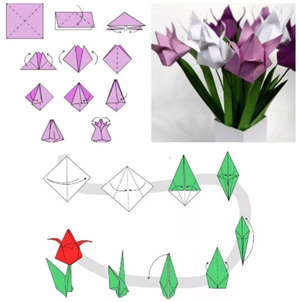 Можно предложить учащимся изготовить тюльпаны, используя технику оригами (Рис. 1). Следует заранее подготовить цветную бумагу красного и зеленого цветов. Затем составляется коллективный букет «Цветы памяти». Отдавая свой цветок в коллективный букет, учащийся должен сказать, почему он считает важным помнить о событиях, произошедших в Хатыни.Приложение 2Беседа-размышление «Без срока давности».1. Педагог предлагает учащимся назвать известные факты геноцида белорусского народа и акцентирует их внимание на масштабе преступлений нацистов, демонстрируя карту сожженных деревень, созданную по материалам уголовного дела о геноциде белорусского народа, расследуемого Генеральной прокуратурой Республики Беларусь.Алгоритм поиска карты размещен в учебном пособии «Геноцид белорусского народа в годы Великой Отечественной войны. 5–9 классы» (с. 24).Вопрос для размышления: Можно ли утверждать, что уничтожение белорусского народа в годы Великой Отечественной войны носило массовый характер?2. Учащимся предлагается прослушать стихотворение Александра Вертинского «Хатынь» (читает педагог или заранее подготовленный учащийся) и поразмышлять над следующими вопросами:Как вы понимаете строки автора «И объяснить всё это лишь войной я не могу…»?Почему автор призывает «не проходить мимо»?А. Вертинский «Хатынь» Хатынь! Хатынь! Хатынь!Я слышу, как набатом боль стучится.Мороз по коже.Стой! Замри! Застынь!И как же это всё могло случиться?!Живыми уходили в мир иной...Людей безвинных жгли с домами вместе.И объяснить всё это лишь войнойЯ не могу, когда стою на месте,Где каждый сантиметр земли вопитОт горя и от боли нестерпимой, –Он кровью человеческой полит...Кто будет там, не проходите мимо!Постойте, скорбно голову склонив,Послушайте, как ветер плачет...Стонет! В краю лесов и плодородных нивКолокола звонят... Их эхо тонетВ высоком поднебесье.Стой! Застынь! Перед тобой – Хатынь!3. Итоговые вопросы для обсуждения:Прошел 81 год со дня трагедии в Хатыни. Ежегодно мемориал в Хатыни посещает большое количество людей, в том числе граждане других государств. Так, в 2022 году мемориал посетили более 270 тысяч человек, а в 2023 – более 525 тысяч. Как вы думаете, почему количество посетителей мемориала растет?Английский поэт П.Мейстер в своем стихотворении «Свидетель Хатыни» написал такие строки: «Пепел и горе твое, Хатынь,Будут нам всем уроком».О каком уроке, по вашему мнению, идет речь?Почему преступления нацистов в годы Великой Отечественной войны называют преступлениями без срока давности?Приложение 3Беседа «Хатынь. Факты геноцида белорусского народа».Педагог организует с учащимся беседу о геноциде, актуализируя знания, усвоенные ими на уроках по учебным предметам «История Беларуси», «Беларуская літаратура», «Русская литература». Примерный план беседы:СПРАВОЧНО:Геноцид — действия, совершаемые с намерением уничтожить, полностью или частично, какую-либо национальную, этническую, расовую или религиозную группу как таковую путём: • убийства членов этой группы; • причинения серьёзных телесных повреждений или умственного расстройства членам такой группы; • мер, рассчитанных на предотвращение деторождения в такой группе; • насильственной передачи детей из одной человеческой группы в другую; • предумышленного создания жизненных условий, рассчитанных на полное или частичное физическое уничтожение этой группы. (Из Конвенции ООН1 о предупреждении преступления геноцида и наказании за него от 9 декабря 1948 года)*Учащимся рекомендуется обратиться к материалам учебного пособия «Геноцид белорусского народа в годы Великой Отечественной войны» (для 10-11 классов) / Режим доступа:https://adu.by/images/2023/10/Genozid-bel-naroda-10-11-klass.pdf: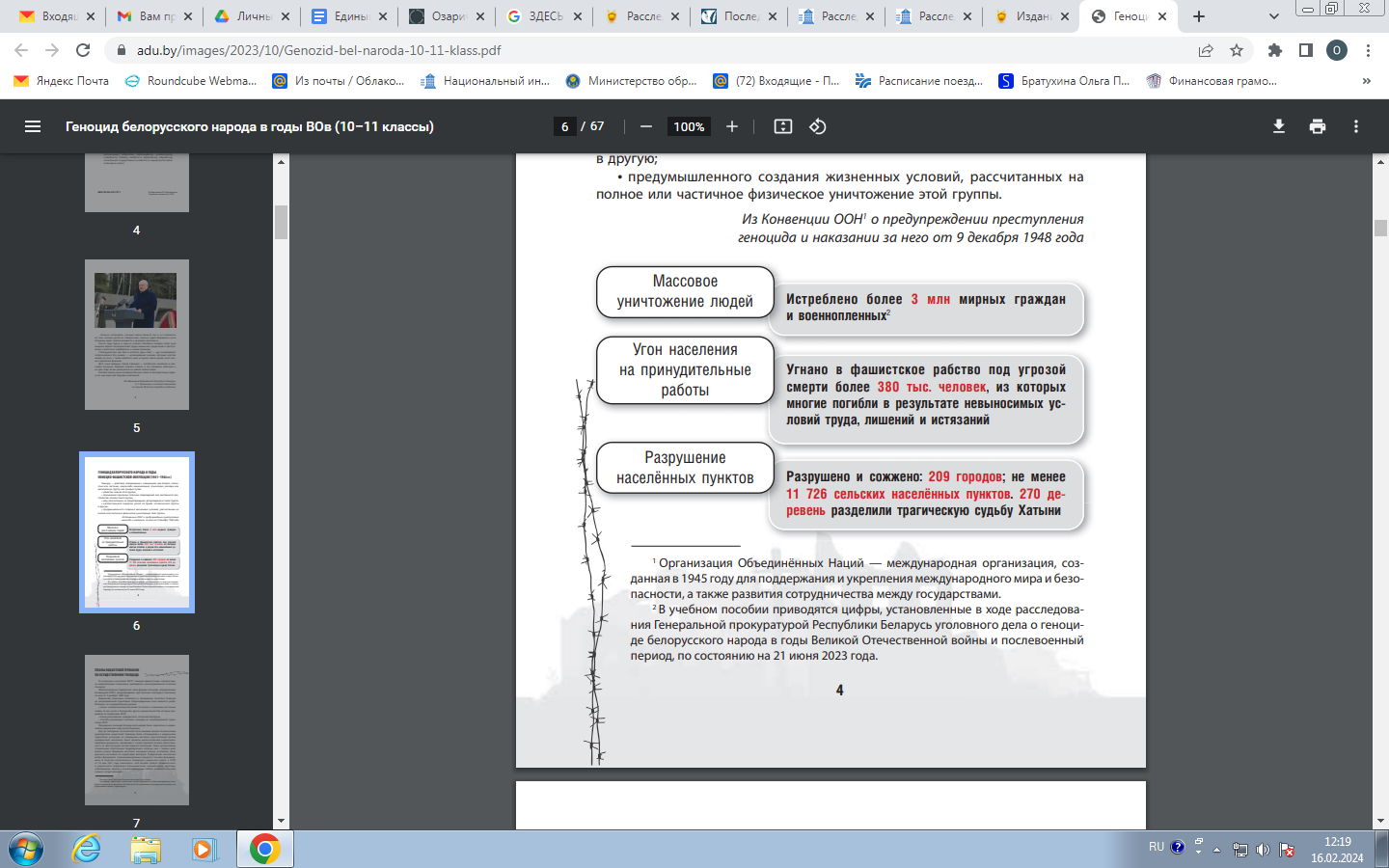 Структурный компонент единого урокаСодержательный компонент единого урока (1-4 классы)Содержательный компонент единого урока (5-8 классы)Содержательный компонент единого урока (9-11 классы)Вводный этап Педагог актуализирует знания учащихся о Великой Отечественной войне 1941-1945 годов, особое внимание обращая на то, что трагедия в Хатыни является одним из проявлений политики геноцида белорусского народа в годы войны.При подготовке и проведении данного этапа урока могут быть использованы материалы учебных пособий о геноциде белорусского народа, изданные в 2023 году:Геноцид белорусского народа в годы Великой Отечественной войны : учебное пособие для учащихся 1–4-х классов учреждений образования, реализующих образовательные программы общего среднего образования с белорусским и русским языками обучения и воспитания / составители: Толкачёв В. В. [и др.]. Минск : Адукацыя і выхаванне, 2023. Геноцид белорусского народа в годы Великой Отечественной войны : учебное пособие для учащихся 5–9-х классов  учреждений образования, реализующих образовательные программы общего среднего образования с белорусским и русским языками обучения и воспитания / составители: Толкачёв В. В. [и др.]. Минск : Адукацыя і выхаванне, 2023. Геноцид белорусского народа в годы Великой Отечественной войны : учебное пособие для учащихся 10–11-х  классов учреждений образования, реализующих образовательные программы общего среднего образования с белорусским и русским языками обучения и воспитания / составители: Толкачёв В. В. [и др.]. Минск : Адукацыя і выхаванне, 2023. Электронные версии указанных учебных пособий размещены на национальном образовательном портале (www.adu.by / Информация для педагогов / Расследование уголовного дела о геноциде белорусского народа).Педагог информирует учащихся о новом музее, открывшемся 22 марта 2023 г. в государственном мемориальном комплексе «Хатынь», акцентирует внимание учащихся на словах Президента Республики Беларусь А.Г.Лукашенко, произнесенные им во время посещения нового музея: «Увиденное потрясает».Учащимся предлагается посмотреть видеоролик информационного агентства «Минск-новости», посвященный музею в Хатыни «Сохраняя то, что осталось» (Продолжительность 2.41. Режим доступа: https://www.youtube.com/watch?v=qqIP9Fg8RYE).Педагог актуализирует знания учащихся о Великой Отечественной войне 1941-1945 годов, особое внимание обращая на то, что трагедия в Хатыни является одним из проявлений политики геноцида белорусского народа в годы войны.При подготовке и проведении данного этапа урока могут быть использованы материалы учебных пособий о геноциде белорусского народа, изданные в 2023 году:Геноцид белорусского народа в годы Великой Отечественной войны : учебное пособие для учащихся 1–4-х классов учреждений образования, реализующих образовательные программы общего среднего образования с белорусским и русским языками обучения и воспитания / составители: Толкачёв В. В. [и др.]. Минск : Адукацыя і выхаванне, 2023. Геноцид белорусского народа в годы Великой Отечественной войны : учебное пособие для учащихся 5–9-х классов  учреждений образования, реализующих образовательные программы общего среднего образования с белорусским и русским языками обучения и воспитания / составители: Толкачёв В. В. [и др.]. Минск : Адукацыя і выхаванне, 2023. Геноцид белорусского народа в годы Великой Отечественной войны : учебное пособие для учащихся 10–11-х  классов учреждений образования, реализующих образовательные программы общего среднего образования с белорусским и русским языками обучения и воспитания / составители: Толкачёв В. В. [и др.]. Минск : Адукацыя і выхаванне, 2023. Электронные версии указанных учебных пособий размещены на национальном образовательном портале (www.adu.by / Информация для педагогов / Расследование уголовного дела о геноциде белорусского народа).Педагог информирует учащихся о новом музее, открывшемся 22 марта 2023 г. в государственном мемориальном комплексе «Хатынь», акцентирует внимание учащихся на словах Президента Республики Беларусь А.Г.Лукашенко, произнесенные им во время посещения нового музея: «Увиденное потрясает».Учащимся предлагается посмотреть видеоролик информационного агентства «Минск-новости», посвященный музею в Хатыни «Сохраняя то, что осталось» (Продолжительность 2.41. Режим доступа: https://www.youtube.com/watch?v=qqIP9Fg8RYE).Педагог актуализирует знания учащихся о Великой Отечественной войне 1941-1945 годов, особое внимание обращая на то, что трагедия в Хатыни является одним из проявлений политики геноцида белорусского народа в годы войны.При подготовке и проведении данного этапа урока могут быть использованы материалы учебных пособий о геноциде белорусского народа, изданные в 2023 году:Геноцид белорусского народа в годы Великой Отечественной войны : учебное пособие для учащихся 1–4-х классов учреждений образования, реализующих образовательные программы общего среднего образования с белорусским и русским языками обучения и воспитания / составители: Толкачёв В. В. [и др.]. Минск : Адукацыя і выхаванне, 2023. Геноцид белорусского народа в годы Великой Отечественной войны : учебное пособие для учащихся 5–9-х классов  учреждений образования, реализующих образовательные программы общего среднего образования с белорусским и русским языками обучения и воспитания / составители: Толкачёв В. В. [и др.]. Минск : Адукацыя і выхаванне, 2023. Геноцид белорусского народа в годы Великой Отечественной войны : учебное пособие для учащихся 10–11-х  классов учреждений образования, реализующих образовательные программы общего среднего образования с белорусским и русским языками обучения и воспитания / составители: Толкачёв В. В. [и др.]. Минск : Адукацыя і выхаванне, 2023. Электронные версии указанных учебных пособий размещены на национальном образовательном портале (www.adu.by / Информация для педагогов / Расследование уголовного дела о геноциде белорусского народа).Педагог информирует учащихся о новом музее, открывшемся 22 марта 2023 г. в государственном мемориальном комплексе «Хатынь», акцентирует внимание учащихся на словах Президента Республики Беларусь А.Г.Лукашенко, произнесенные им во время посещения нового музея: «Увиденное потрясает».Учащимся предлагается посмотреть видеоролик информационного агентства «Минск-новости», посвященный музею в Хатыни «Сохраняя то, что осталось» (Продолжительность 2.41. Режим доступа: https://www.youtube.com/watch?v=qqIP9Fg8RYE).Основной этап Виртуальная экскурсия по Хатыни (Режим доступа: https://khatyn.by/ru/component/k2/item/7351-virtualnaya-3d-ekskursiya).Учащимся предлагается поделиться своими впечатлениями об увиденном.Задание «Числа в истории Хатыни» Приложение 1Беседа-размышление «Без срока давности» Приложение 2Беседа «Хатынь. Факты геноцида белорусского народа» Приложение 3Заключительный этапПодводя итог урока, педагог отмечает, что долг каждого из нас – бережно хранить память о тех страшных событиях, чтобы они не повторились.Учащимся предлагается почтить память всех погибших МИНУТОЙ МОЛЧАНИЯ (под стук метронома).Подводя итог урока, педагог отмечает, что долг каждого из нас – бережно хранить память о тех страшных событиях, чтобы они не повторились.Учащимся предлагается почтить память всех погибших МИНУТОЙ МОЛЧАНИЯ (под стук метронома).Подводя итог урока, педагог отмечает, что долг каждого из нас – бережно хранить память о тех страшных событиях, чтобы они не повторились.Учащимся предлагается почтить память всех погибших МИНУТОЙ МОЛЧАНИЯ (под стук метронома).Заключительный этапЗадание «Цветы памяти» Приложение 1Учащимся предлагается написать письмо будущим поколениям «Нельзя забыть» и выразить в нем свое отношение к преступлениям нацистов против мирного белорусского населения, к необходимости сохранения исторической памяти и правды.Учащимся предлагается разработать маршрут шестого школьного дня по памятным местам своего населенного пункта (региона), связанный с фактами геноцида жителей Беларуси в годы Великой Отечественной войны и подготовить информацию для его сопровождения.Заключительный этапРекомендуется запланировать посещение государственного мемориального комплекса «Хатынь»(Обращаем внимание, что посещение музея рекомендуется учащимся старше 12 лет).Рекомендуется запланировать посещение государственного мемориального комплекса «Хатынь»(Обращаем внимание, что посещение музея рекомендуется учащимся старше 12 лет).Рекомендуется запланировать посещение государственного мемориального комплекса «Хатынь»(Обращаем внимание, что посещение музея рекомендуется учащимся старше 12 лет).І кожны год,Нібыта ўпершыню, Прыходзім мы Да Вечнага агню,Нясём паклон,Душы ўспамін –Нам не забыцьТакіх хвілін.На плошчах кветкі,Бы ў лугах, цвітуць.НашчадкіКлятву вернасці даюцьСваім героям.Мёртвым і жывым:Мы помнім іх, За ўсё мы ўдзячны ім!